29.11.2017. dvorana OSNOVNE ŠKOLE PODTUREN, 9.00 sati.ŽUPANIJSKO NATJECANJE U JUDU ZA UČENIKE OSNOVNIH ŠKOLA MEĐIMURSKE ŽUPANIJENATJECATELJSKE EKIPE:3. osnovna škola Čakovec – prof. Srebrenka Šenji, trener Milivoj BujanićOsnovna škola Podturen – prof. Željka Podgorelec, trenerica Ksenija Vabec, prof.1.osnovna škola Čakovec- prof.Matija Horvat, trener Filip ŠeketaSUDAC: Velimir PavlicZAPISNIČKI STOL: Robert Vidović, Neven Žilavec i Pikl Vito  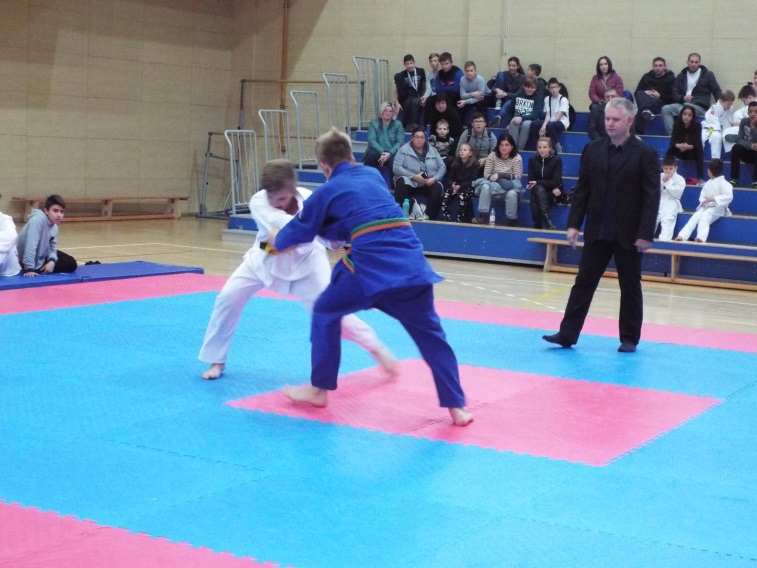 EKIPA III OŠ ČAKOVECJANKOVIĆ LOREN, DOVEČER GRGUR, RESMAN LEON, PAVLIC GRGUR, HULJAK LUKA, PERŠA DINO, STRAHIJA PETAR, PETROVIĆ NIKOLA, VUK DINO, PATAFTA VITO, VABEC MARIN, SREBRENJAK JAN, ZLATAREK JOSIPEKIPA OŠ PODTURNAANTOLOVIĆ MARSEL, MIHALEC LOVRO, HRANILOVIĆ FRAN, MUTVAR LOVRO, GOLUBIĆ LOVRO, KRZNAR MATIJA, SRPAK SVEN, DODLEK VIKTOR, JALŠOVEC SLAVKO, VARGA MARKO, PETRAN MIHAEL, BELIČANEC KARLO, SALAJ IVANEKIPA I. OŠ ČAKOVECKOVAČIĆ SIMON, GREGOREC JAN, POSEDI DANIJEL, POSEDI KARLO, HORVAT NEVEN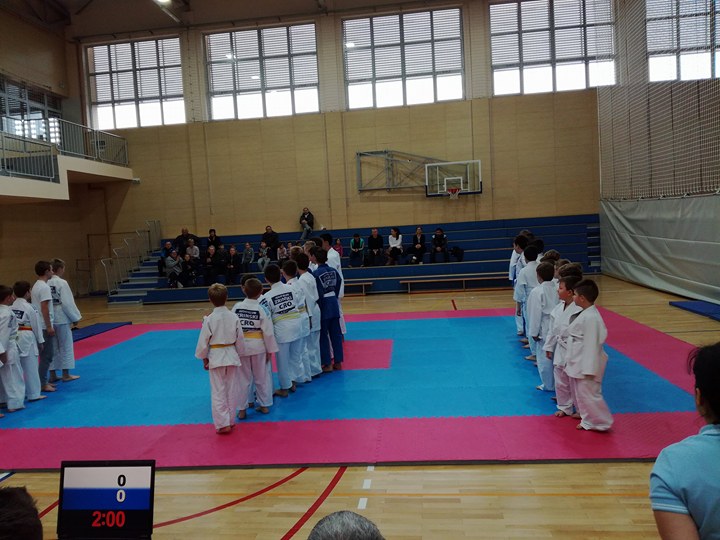 REZULTATI PO KATEGORIJAMAREZULTATI PO KATEGORIJAMAREZULTATI PO KATEGORIJAMAMLAĐIdo 30 kgbodovi za školu1.JANKOVIĆ LOREN82.DOVEČER GRGUR53.ANTOLOVIĆ MARSEL34.MIHALEC LOVRO1do 34 kg1.RESMAN LEON82.KOVAČIĆ SIMON53.HRANILOVIĆ FRAN34.MUTVAR LOVRO35.GREGOREC JAN1do 38kg1.POSEDI DANIJEL52.GOLUBIĆ LOVRO3do 42 kg1.PAVLIC GRGUR52.KRZNAR MATIJA33.SRPAK SVEN1preko 46 kg1.DODLEK VIKTOR52.HULJAK LUKA33.PERŠA DINO1STARIJIdo 42 kg1.JALŠOVEC SLAVKO52.MEDLOBI FRAN3do 46 kg1.STRAHIJA PETAR52.VARGA MARKO3do 50 kg1.PETROVIĆ NIKOLA52.POSEDI KARLO3do 55 kg1.PETRAN MIHAEL52.HORVAT NEVEN3do 60 kg1.VUK DINO52.BELIČANEC KARLO3do 66 kg1.PATAFTA VITO52.VABEC MARIN3preko 66 kg1.SREBRENJAK JAN52.ZLATAREK JOSIP33.SALAJ IVAN1REZULTATI EKIPNOREZULTATI EKIPNOREZULTATI EKIPNOosvojeno mjestoškolaosvojeno bodovaosvojeno mjestoškolaosvojeno bodova1.TREĆA OSNOVNA ŠKOLA ČAKOVEC612.OSNOVNA ŠKOLA PODTUREN393.PRVA OSNOVNA ŠKOLA ČAKOVEC20